31 мая «День национальных видов спорта»Лето прекрасная пора подумать о своем здоровье. Лето как прекрасно ! Свежий воздух и вода наши лучшие друзья !!!Объявляется конкурс рисунков на асфальте «Мы выбираем ЗОЖ»1 отряд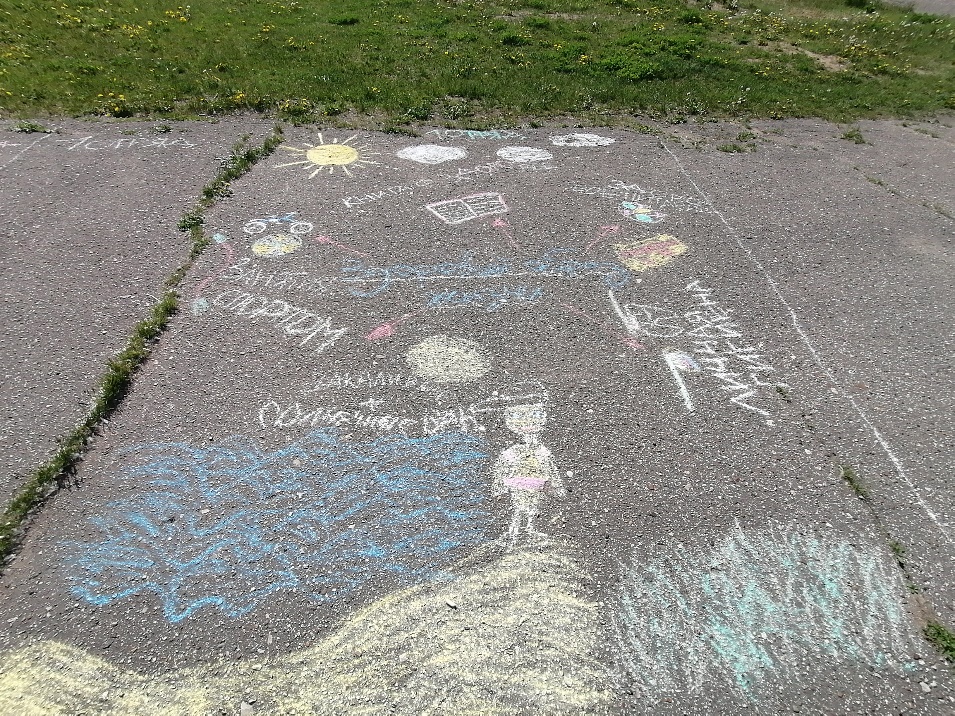 2 отряд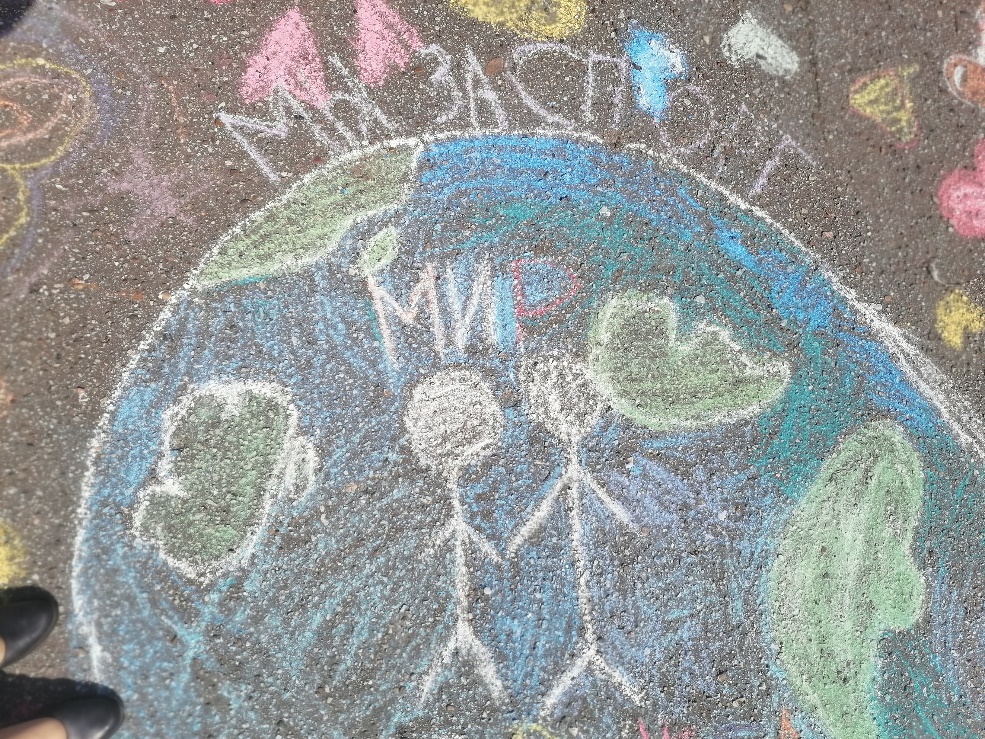 3 отряд «Капитошка»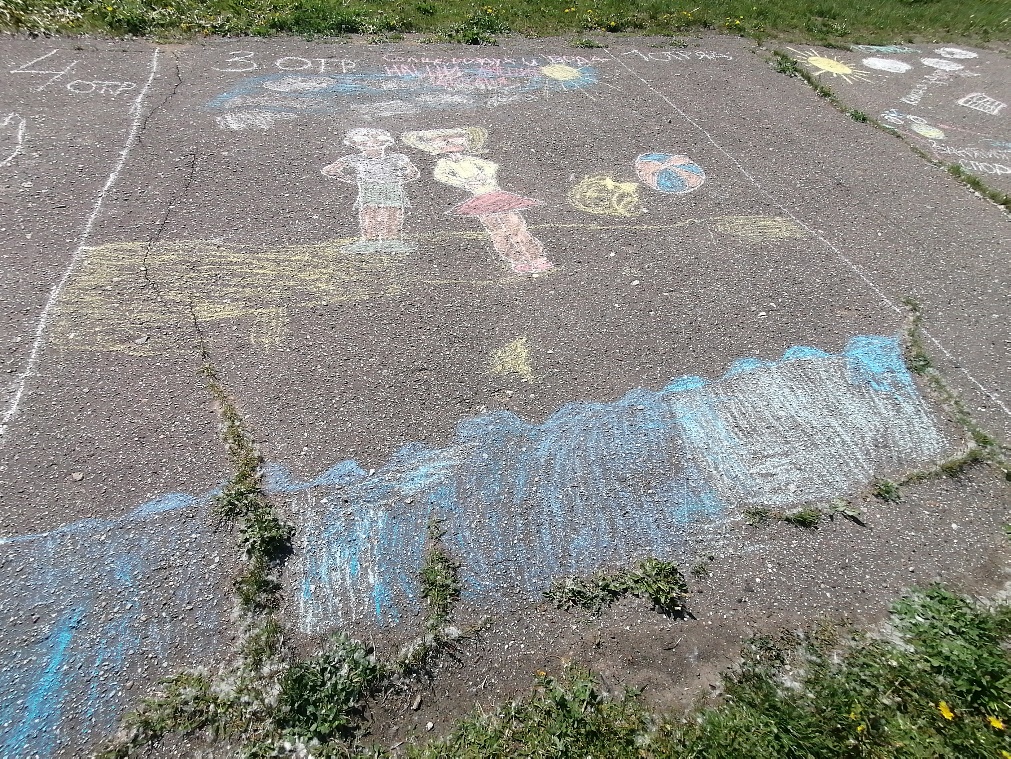 4 отряд «Апельсин»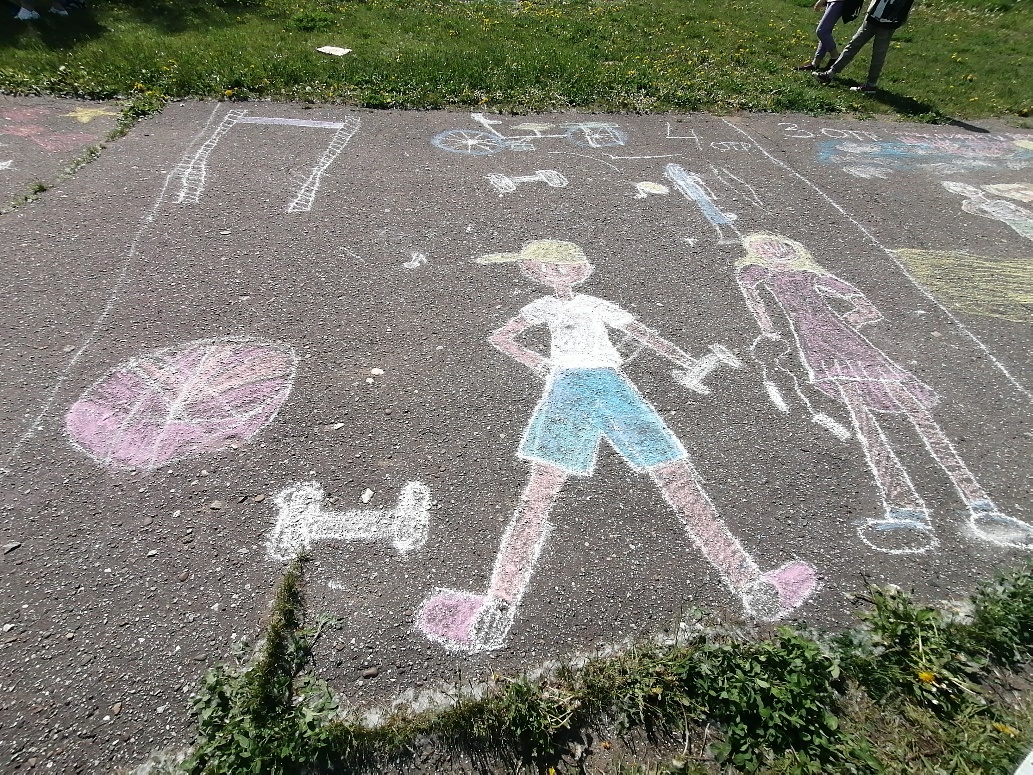 Поиграть в различные игры «Вышибалы»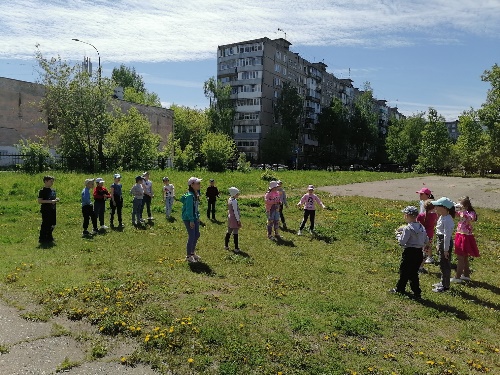 «Городки»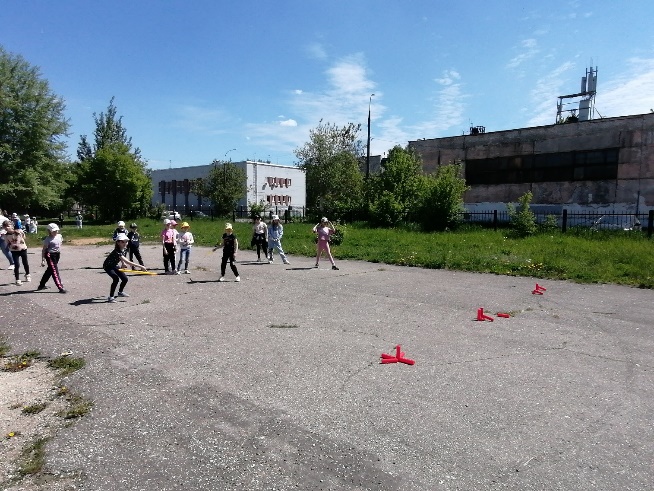 «Боулинг»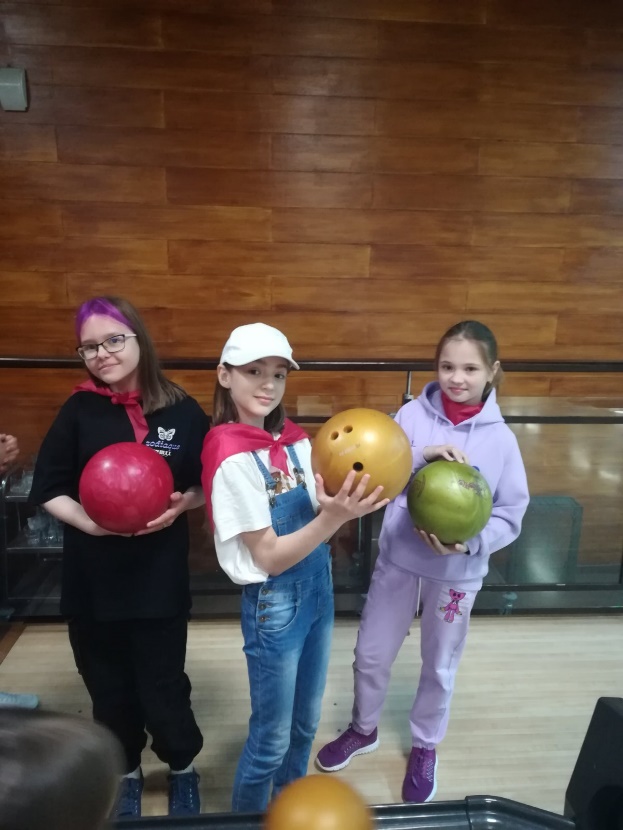 